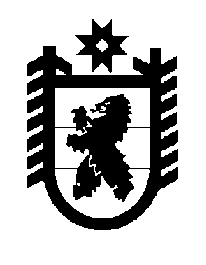 Российская Федерация Республика Карелия    ПРАВИТЕЛЬСТВО РЕСПУБЛИКИ КАРЕЛИЯПОСТАНОВЛЕНИЕ                                 от  23 сентября 2015 года № 306-Пг. Петрозаводск О разграничении имущества, находящегося в муниципальной собственности Мелиоративного сельского поселения В соответствии с Законом Республики Карелия от 3 июля 2008 года 
№ 1212-ЗРК «О реализации части 111 статьи 154 Федерального закона 
от 22 августа 2004 года № 122-ФЗ «О внесении изменений в законодательные акты Российской Федерации и признании утратившими силу некоторых законодательных актов Российской Федерации в связи с принятием федеральных законов «О внесении изменений и дополнений в Федеральный закон «Об общих принципах организации законодательных (представительных) и исполнительных органов государственной власти субъектов Российской Федерации» и «Об общих принципах организации местного самоуправления в Российской Федерации» Правительство Республики Карелия п о с т а н о в л я е т:1. Утвердить перечень имущества, находящегося в муниципальной собственности Мелиоративного сельского поселения, передаваемого в муниципальную собственность Прионежского муниципального района, согласно приложению. 2. Право собственности на передаваемое имущество возникает у Прионежского муниципального района со дня вступления в силу настоящего постановления.   Глава                                                                              А.П. ХудилайненРеспублики КарелияПриложение к постановлению Правительства Республики Карелияот 23 сентября 2015 года № 306-ППереченьимущества, находящегося в муниципальной собственности Мелиоративного сельского поселения, передаваемого в муниципальную собственность Прионежского муниципального района ___________________№ п/пНаименование имуществаАдрес местонахождения имуществаИндивидуализирующие характеристики имущества12341.Квартиры № 15, 16, 20, 24, 39, 44, 68, 72, 73, 74пос. Мелиоративный, ул. Петрозаводская, д. 37общая площадь 505,9 кв. м2.Квартиры № 10, 13, 15, 23, 26, 33, 34, 36, 45, 46, 49, 60пос. Мелиоративный, ул. Петрозаводская, д. 35общая площадь 664,7 кв. м3.Квартира № 18пос. Мелиоративный, ул. Петрозаводская, д. 33общая площадь 64,3 кв. м4.Квартиры № 4, 6, 7, 8, 11пос. Мелиоративный, ул. Петрозаводская, д. 31общая площадь 221,7 кв. м5.Квартиры № 2, 6пос. Мелиоративный, ул. Петрозаводская, д. 29общая площадь 96,4 кв. м6.Квартиры № 1, 5, 11пос. Мелиоративный, ул. Петрозаводская, д. 25общая площадь 140,8 кв. м7.Квартиры № 4, 7пос. Мелиоративный, ул. Петрозаводская, д. 23общая площадь 112,4 кв. м8.Квартиры № 1, 2, 3, 4, 6, 7, 8пос. Мелиоративный, ул. Петрозаводская, д. 21общая площадь 293,0 кв. м9.Квартиры № 1, 4, 7, 11пос. Мелиоративный, ул. Петрозаводская, д. 18общая площадь 158,6 кв. м10.Квартиры № 1, 4пос. Мелиоративный, ул. Петрозаводская, д. 13общая площадь 84,0 кв. м11.Квартира № 2пос. Мелиоративный, ул. Петрозаводская, д. 12общая площадь 40,2 кв. м12.Квартира № 2пос. Мелиоративный, ул. Петрозаводская, д. 10общая площадь 40,8 кв. м13.Квартиры № 1, 2, 3, 4пос. Мелиоративный, ул. Петрозаводская, д. 3общая площадь 134,5 кв. м14.Квартиры № 1, 2, 3пос. Мелиоративный, ул. Петрозаводская, д. 1общая площадь 99,0 кв. м15.Квартиры № 4, 7, 27, 41, 61пос. Мелиоративный, ул. Строительная, д. 18общая площадь 258,3 кв. м123416.Квартиры № 3, 14, 23, 32, 54, 65пос. Мелиоративный, ул. Строительная, д. 16общая площадь 303,4 кв. м17.Квартиры № 16, 22, 47, 48, 49, 53, 63пос. Мелиоративный, ул. Строительная, д. 14общая площадь 372,3 кв. м18.Квартиры № 7, 12, 13, 17, 18пос. Мелиоративный, ул. Строительная, д. 10общая площадь 251,0 кв. м19.Квартиры № 5, 10, 19, 34, 41, 44, 51, 52, 53, 60пос. Мелиоративный, ул. Строительная, д. 10аобщая площадь 481,9 кв. м20.Квартиры № 5, 6, 12, 17пос. Мелиоративный, ул. Строительная, д. 8общая площадь 198,1 кв. м21.Квартиры № 1, 4, 8, 18, 33, 34, 41, 48, 51, 57, 64пос. Мелиоративный, ул. Строительная, д. 6аобщая площадь 572,4 кв. м22.Квартиры № 1, 2, 4пос. Мелиоративный, ул. Строительная, д. 4общая площадь 152,7 кв. м23.Квартиры № 9, 12, 14, 15пос. Мелиоративный, ул. Строительная, д. 3общая площадь 188,3 кв. м24.Квартиры № 1, 8, 15, 17, 18пос. Мелиоративный, ул. Строительная, д. 1общая площадь 220,0 кв. м25.Квартиры № 1, 17, 28, 32, 55пос. Мелиоративный, ул. Лесная, д. 20общая площадь 297,0 кв. м26.Квартиры № 1, 12, 18, 24, 34, 36, 49пос. Мелиоративный, ул. Лесная, д. 18общая площадь 308,3 кв. м27.Квартиры № 14, 18, 34, 40, 58, 77пос. Мелиоративный, ул. Лесная, д. 16общая площадь 265,7 кв. м28.Квартира № 3пос. Мелиоративный, ул. Лесная, д. 12общая площадь 72,2 кв. м